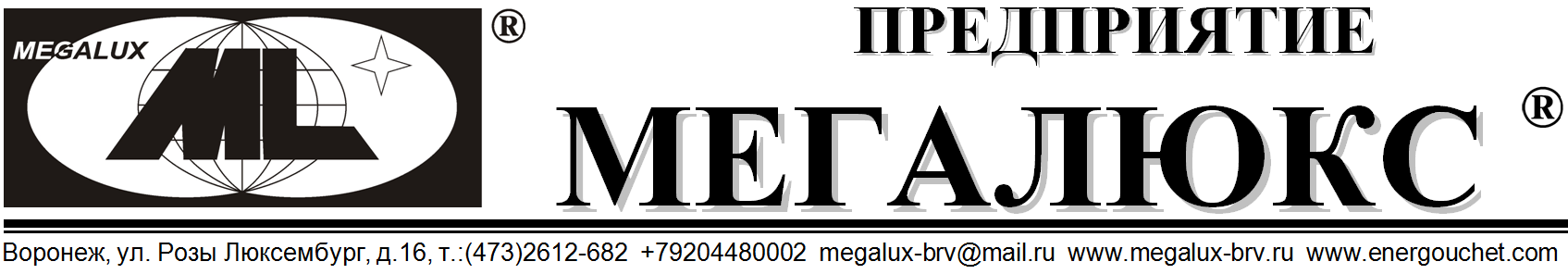 Функциональность по доступной цене!Беспроводная ОПС серии VH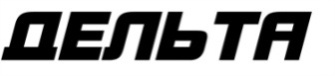 Частота - 433,92 МГц Дальность - 100 метров Для «Дельта-GSM-ПАМ» исп.5.2 - 24 зоны, прием с датчиков на встроенный приемник.Для других приборов - приемник на 4 зоны с выходами типа ОК - «Дельта-ISM-Б». Количество радиодатчиков в зоне - не ограничено.  Для увеличения зон используется несколько приемников с другим номером (адресом системы). Количество номеров систем (адресов системы) - 656107.03.2020Цены указаны в рубляхФотоМодельХарактеристикиРозн.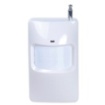 VH-01ИК- датчик, 110°, дальность 10 м, высота установки 2.5м, (ВхШхГ): 107х59х45 мм.787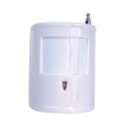 VH-03ИК- датчик с защитой от животных (менее 10 кг), 110°, дальность 10 м, высота установки 2.5м, (ВхШхГ): 107х59х45 мм.1236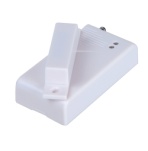 VH-02Геркон - датчик открытия двери.  Порог срабатывания: 5 мм на дерев.поверхностисти. Размер датчика - 179х37х15,5 мм, ответной магнитной части – 64х13х13 мм.495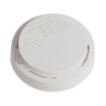 VH-05Беспроводной пожарный (дымовой) датчик. Контроль задымления. Контролируемая площадь: 20 кв.м. (ДхВ): 107х35 мм.970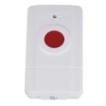 VH-06Беспроводная тревожная кнопка, может использоваться для постановки/снятия. Размеры (ВхШхГ): 40х72х20 мм.590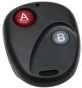 VH-12Радиобрелок 2-х кнопочный, 433МГц, 10 мВт, дальн. 100 м, в комплекте батарея - 12В, габариты - 50*35*12 мм335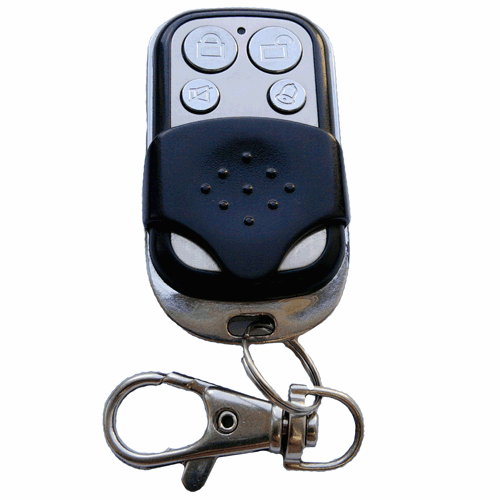 VH-14Брелок постановки/снятия с охраны и тревожная кнопка в черном металлическом корпусе,  имеет сдвигающуюся крышку для предотвращения ложных нажатий на кнопки брелка. Обучаемый универсальный! Размеры (ВхШхГ): 61х33х15 мм.390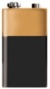 6LR61Алкалиновая батарея 9 Вольт. Тип: Крона. Используется в ИК и пожарных датчиках. Размер (ВхШхГ, мм): 48,5х17,3х26,397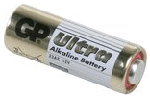 23 ААлкалиновая батарея 12 Вольт. Тип: 23 А. Используется в беспроводном датчике открытия двери (герконе). Размер: 28х10 мм.48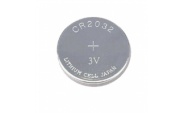 3AЛитиевая батарей 3 Вольт. Тип: Таблетка. Используется в беспроводных тревожных кнопках и пультах постановки/снятия с охраны48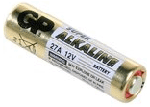 27 ААлкалиновая батарея 12 Вольт. Тип: 27 А. Используется в беспроводных тревожных кнопках и пультах постановки/снятия с охраны. Размер 27х10 мм.48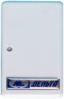 «Дельта-ISM-Б»(исп. 433)Приемник радиодатчиков серии VH для передатчиков «Дельта» с выходом ОК. Количество беспроводных зон - 4. Количество номеров систем (беспроводных адресов) - 6561. Количество радиодатчиков в системе - не ограничено. Питание 12В, 50 мА. Размер: 90х55х30 мм.970